Office of Sport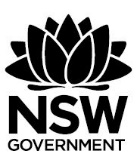 Running Your ClubContract ChecklistQuestionYesNoActionsPreliminary MattersPreliminary MattersPreliminary MattersPreliminary MattersDo we know who we are entering into an agreement with?Is a company search required?Will the arrangement be reduced to writing?If so, are we to draft the contract?Does the contract have a clear starting and finishing date?Are the six essential elements present?Has there been an offer and acceptance of that offer?Is there any consideration?Is there an intention to create legal relations between the parties?Do the parties have the legal capacity to enter the agreement?Is the contract for a legal purpose?Is there genuine consent to the terms of the contract?Contractual terms and conditionsContractual terms and conditionsContractual terms and conditionsContractual terms and conditionsDo the specific terms of the contract accord with your understanding of the agreement?Are all the obligations of each party provided in the contract?Are there any terms in the contract which require clarification?Termination and disputesTermination and disputesTermination and disputesTermination and disputesDoes the contract provide adequate opportunity for the organisation to terminate the agreement? On what grounds?Is there a clause directing the parties to a specific form of dispute resolution?Do we know which state/country law is applicable?Does the contract provide for the return of property (including intellectual property) in the event of termination?Final mattersFinal mattersFinal mattersFinal mattersDoes the party signing the contract have the capacity/authority to bind his/her organisation?Do we have a copy of the contract executed by both parties?If there are schedules, are they attached to the contract?